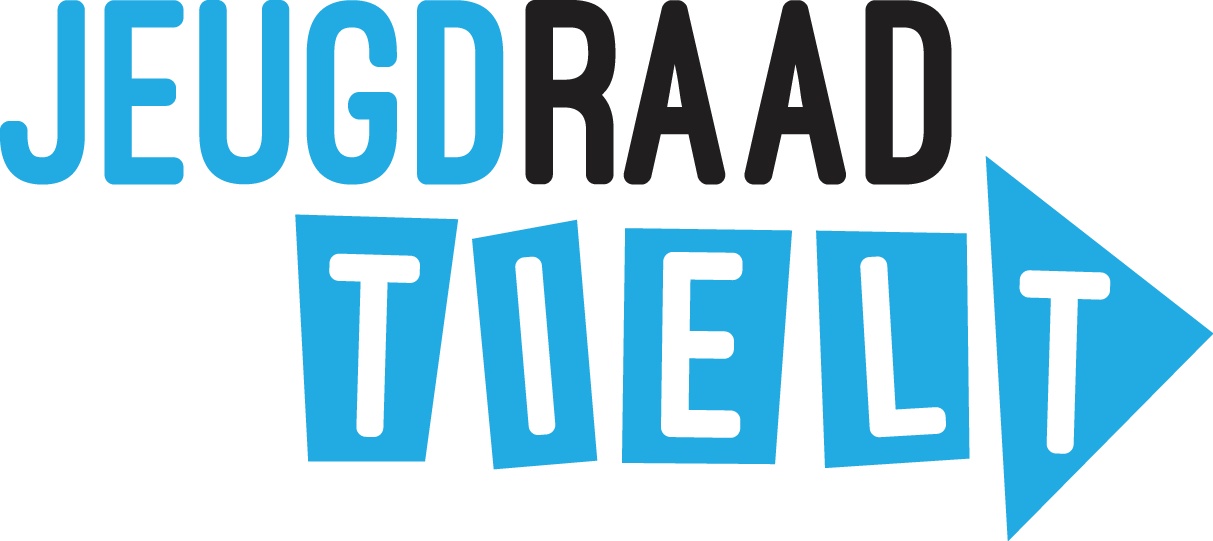 Uitnodiging algemene vergadering vrijdag 18 september 202019u30 @ De KommelAgenda:Hoe was jullie zomerkamp?Covid: welke regels gelden nu?Hoe organiseren jullie het komende werkjaar?Enquête materiaal uitleendienstOpvolging adviezen:Open houden groene ruimte in tijden van CoronaCollegesiteVerslag klankbordsessie verkeersleefbaarheidsstudie Tielt 10 septemberOproep leden dagelijks bestuurData volgende algemene vergaderingenVaria en rondvraagBelangrijk:Aangezien we nog voor even niet van Corona af zijn, maar we jullie toch ‘in het echt’ willen zien na al die maanden, is het belangrijk om de volgende richtlijnen te volgen:Ontsmet je handen bij het binnenkomenDraag je mondmasker (tenzij wanneer je neerzit, wij zorgen ervoor dat iedereen ver genoeg van elkaar kan zitten)Houd anderhalve meter afstandKom met 1 afgevaardigde per vereniging (maximum 2)Blijf thuis als je ziek bentDAGELIJKS BESTUUR > Voorzitter> Ondervoorzitter> Secretaris> Penningmeester> Waarn. lid Sted. Jeugddienst> Waarn. lid Schepen v. JeugdBrecht DevriendtCato De CraeneLuca LahousseAndries VerlindenSteven DebiePascale Baert